	TUTKIMUSLUPAHAKEMUS	1 (2)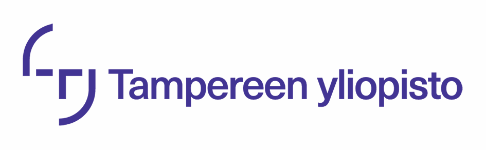 TUTKIMUKSEN KUVAUS  2 (2)
Liitteenä tutkimussuunnitelma.Liitteenä tietosuojailmoitus.Liitteenä riskien arviointi.Hakijan tiedotNimi                                                 Nimi                                                 Nimi                                                 Nimi                                                 Nimi                                                 Hakijan tiedotOsoiteOsoiteOsoiteOsoitePostinumero	PostitoimipaikkaHakijan tiedotPuhelinPuhelinPuhelinPuhelinSähköpostiosoiteHakijan tiedotTutkimuksen toimeksiantaja/ täytetään tarvittaessaToimeksiantajaToimeksiantajaToimeksiantajaToimeksiantajaToimeksiantajaTutkimuksen toimeksiantaja/ täytetään tarvittaessaYhteystiedotYhteystiedotYhteystiedotYhteystiedotYhteystiedotPäiväys ja allekirjoitusPaikka ja päivämääräPaikka ja päivämääräPaikka ja päivämääräPaikka ja päivämääräAllekirjoitusTutkimusluvan myöntäjä täyttääTutkimusluvan myöntäminenTutkimusluvan myöntäminenTutkimusluvan myöntäminenTutkimusluvan myöntäminenTutkimusluvan myöntäminenTutkimusluvan myöntäjä täyttääTutkimuslupa myönnetään	 Tutkimuslupaa ei myönnetäTutkimuslupa myönnetään	 Tutkimuslupaa ei myönnetäTutkimuslupa myönnetään	 Tutkimuslupaa ei myönnetäTutkimuslupa myönnetään	 Tutkimuslupaa ei myönnetäTutkimuslupa myönnetään	 Tutkimuslupaa ei myönnetäTutkimusluvan myöntäjä täyttääTutkimuslupa myönnetään	 Tutkimuslupaa ei myönnetäTutkimuslupa myönnetään	 Tutkimuslupaa ei myönnetäTutkimuslupa myönnetään	 Tutkimuslupaa ei myönnetäTutkimuslupa myönnetään	 Tutkimuslupaa ei myönnetäTutkimuslupa myönnetään	 Tutkimuslupaa ei myönnetäTutkimusluvan myöntäjä täyttääMyöntämisen ehdot:Myöntämisen ehdot:Myöntämisen ehdot:Myöntämisen ehdot:Myöntämisen ehdot:Tutkimusluvan myöntäjä täyttääTutkimusluvan myöntämisen ja tietojen luovuttamisen ehtona on, että tutkimuksen tekijä  sitoutuu noudattamaan hyvää tieteellistä käytäntöä ja lainsäädäntöä. Tutkimuksen tekijä on velvollinen käyttämään tietoja luottamuksellisesti ja tutkimuksessa kuvatulla tavalla. Tutkimuksen valmistuttua tiedot on hävitettävä tai arkistoitava asianmukaisella tavalla.
Hakijan tulee tarvittaessa/pyydettäessä toimittaa valmis raportti tutkimuksen valmistuttua ja esitellä tutkimuksen tulokset suullisesti
Muut ehdot  Tutkimus edellyttää vaikutusten arviointia (DPIA)             kyllä            ei Perustelut myöntämättä jättämiselleTutkimusluvan myöntämisen ja tietojen luovuttamisen ehtona on, että tutkimuksen tekijä  sitoutuu noudattamaan hyvää tieteellistä käytäntöä ja lainsäädäntöä. Tutkimuksen tekijä on velvollinen käyttämään tietoja luottamuksellisesti ja tutkimuksessa kuvatulla tavalla. Tutkimuksen valmistuttua tiedot on hävitettävä tai arkistoitava asianmukaisella tavalla.
Hakijan tulee tarvittaessa/pyydettäessä toimittaa valmis raportti tutkimuksen valmistuttua ja esitellä tutkimuksen tulokset suullisesti
Muut ehdot  Tutkimus edellyttää vaikutusten arviointia (DPIA)             kyllä            ei Perustelut myöntämättä jättämiselleTutkimusluvan myöntämisen ja tietojen luovuttamisen ehtona on, että tutkimuksen tekijä  sitoutuu noudattamaan hyvää tieteellistä käytäntöä ja lainsäädäntöä. Tutkimuksen tekijä on velvollinen käyttämään tietoja luottamuksellisesti ja tutkimuksessa kuvatulla tavalla. Tutkimuksen valmistuttua tiedot on hävitettävä tai arkistoitava asianmukaisella tavalla.
Hakijan tulee tarvittaessa/pyydettäessä toimittaa valmis raportti tutkimuksen valmistuttua ja esitellä tutkimuksen tulokset suullisesti
Muut ehdot  Tutkimus edellyttää vaikutusten arviointia (DPIA)             kyllä            ei Perustelut myöntämättä jättämiselleTutkimusluvan myöntämisen ja tietojen luovuttamisen ehtona on, että tutkimuksen tekijä  sitoutuu noudattamaan hyvää tieteellistä käytäntöä ja lainsäädäntöä. Tutkimuksen tekijä on velvollinen käyttämään tietoja luottamuksellisesti ja tutkimuksessa kuvatulla tavalla. Tutkimuksen valmistuttua tiedot on hävitettävä tai arkistoitava asianmukaisella tavalla.
Hakijan tulee tarvittaessa/pyydettäessä toimittaa valmis raportti tutkimuksen valmistuttua ja esitellä tutkimuksen tulokset suullisesti
Muut ehdot  Tutkimus edellyttää vaikutusten arviointia (DPIA)             kyllä            ei Perustelut myöntämättä jättämiselleTutkimusluvan myöntämisen ja tietojen luovuttamisen ehtona on, että tutkimuksen tekijä  sitoutuu noudattamaan hyvää tieteellistä käytäntöä ja lainsäädäntöä. Tutkimuksen tekijä on velvollinen käyttämään tietoja luottamuksellisesti ja tutkimuksessa kuvatulla tavalla. Tutkimuksen valmistuttua tiedot on hävitettävä tai arkistoitava asianmukaisella tavalla.
Hakijan tulee tarvittaessa/pyydettäessä toimittaa valmis raportti tutkimuksen valmistuttua ja esitellä tutkimuksen tulokset suullisesti
Muut ehdot  Tutkimus edellyttää vaikutusten arviointia (DPIA)             kyllä            ei Perustelut myöntämättä jättämiselleTutkimusluvan myöntäjä täyttääTutkimusluvan myöntämisen ja tietojen luovuttamisen ehtona on, että tutkimuksen tekijä  sitoutuu noudattamaan hyvää tieteellistä käytäntöä ja lainsäädäntöä. Tutkimuksen tekijä on velvollinen käyttämään tietoja luottamuksellisesti ja tutkimuksessa kuvatulla tavalla. Tutkimuksen valmistuttua tiedot on hävitettävä tai arkistoitava asianmukaisella tavalla.
Hakijan tulee tarvittaessa/pyydettäessä toimittaa valmis raportti tutkimuksen valmistuttua ja esitellä tutkimuksen tulokset suullisesti
Muut ehdot  Tutkimus edellyttää vaikutusten arviointia (DPIA)             kyllä            ei Perustelut myöntämättä jättämiselleTutkimusluvan myöntämisen ja tietojen luovuttamisen ehtona on, että tutkimuksen tekijä  sitoutuu noudattamaan hyvää tieteellistä käytäntöä ja lainsäädäntöä. Tutkimuksen tekijä on velvollinen käyttämään tietoja luottamuksellisesti ja tutkimuksessa kuvatulla tavalla. Tutkimuksen valmistuttua tiedot on hävitettävä tai arkistoitava asianmukaisella tavalla.
Hakijan tulee tarvittaessa/pyydettäessä toimittaa valmis raportti tutkimuksen valmistuttua ja esitellä tutkimuksen tulokset suullisesti
Muut ehdot  Tutkimus edellyttää vaikutusten arviointia (DPIA)             kyllä            ei Perustelut myöntämättä jättämiselleTutkimusluvan myöntämisen ja tietojen luovuttamisen ehtona on, että tutkimuksen tekijä  sitoutuu noudattamaan hyvää tieteellistä käytäntöä ja lainsäädäntöä. Tutkimuksen tekijä on velvollinen käyttämään tietoja luottamuksellisesti ja tutkimuksessa kuvatulla tavalla. Tutkimuksen valmistuttua tiedot on hävitettävä tai arkistoitava asianmukaisella tavalla.
Hakijan tulee tarvittaessa/pyydettäessä toimittaa valmis raportti tutkimuksen valmistuttua ja esitellä tutkimuksen tulokset suullisesti
Muut ehdot  Tutkimus edellyttää vaikutusten arviointia (DPIA)             kyllä            ei Perustelut myöntämättä jättämiselleTutkimusluvan myöntämisen ja tietojen luovuttamisen ehtona on, että tutkimuksen tekijä  sitoutuu noudattamaan hyvää tieteellistä käytäntöä ja lainsäädäntöä. Tutkimuksen tekijä on velvollinen käyttämään tietoja luottamuksellisesti ja tutkimuksessa kuvatulla tavalla. Tutkimuksen valmistuttua tiedot on hävitettävä tai arkistoitava asianmukaisella tavalla.
Hakijan tulee tarvittaessa/pyydettäessä toimittaa valmis raportti tutkimuksen valmistuttua ja esitellä tutkimuksen tulokset suullisesti
Muut ehdot  Tutkimus edellyttää vaikutusten arviointia (DPIA)             kyllä            ei Perustelut myöntämättä jättämiselleTutkimusluvan myöntämisen ja tietojen luovuttamisen ehtona on, että tutkimuksen tekijä  sitoutuu noudattamaan hyvää tieteellistä käytäntöä ja lainsäädäntöä. Tutkimuksen tekijä on velvollinen käyttämään tietoja luottamuksellisesti ja tutkimuksessa kuvatulla tavalla. Tutkimuksen valmistuttua tiedot on hävitettävä tai arkistoitava asianmukaisella tavalla.
Hakijan tulee tarvittaessa/pyydettäessä toimittaa valmis raportti tutkimuksen valmistuttua ja esitellä tutkimuksen tulokset suullisesti
Muut ehdot  Tutkimus edellyttää vaikutusten arviointia (DPIA)             kyllä            ei Perustelut myöntämättä jättämiselleTutkimusluvan myöntäjä täyttääTutkimusluvan myöntämisen ja tietojen luovuttamisen ehtona on, että tutkimuksen tekijä  sitoutuu noudattamaan hyvää tieteellistä käytäntöä ja lainsäädäntöä. Tutkimuksen tekijä on velvollinen käyttämään tietoja luottamuksellisesti ja tutkimuksessa kuvatulla tavalla. Tutkimuksen valmistuttua tiedot on hävitettävä tai arkistoitava asianmukaisella tavalla.
Hakijan tulee tarvittaessa/pyydettäessä toimittaa valmis raportti tutkimuksen valmistuttua ja esitellä tutkimuksen tulokset suullisesti
Muut ehdot  Tutkimus edellyttää vaikutusten arviointia (DPIA)             kyllä            ei Perustelut myöntämättä jättämiselleTutkimusluvan myöntämisen ja tietojen luovuttamisen ehtona on, että tutkimuksen tekijä  sitoutuu noudattamaan hyvää tieteellistä käytäntöä ja lainsäädäntöä. Tutkimuksen tekijä on velvollinen käyttämään tietoja luottamuksellisesti ja tutkimuksessa kuvatulla tavalla. Tutkimuksen valmistuttua tiedot on hävitettävä tai arkistoitava asianmukaisella tavalla.
Hakijan tulee tarvittaessa/pyydettäessä toimittaa valmis raportti tutkimuksen valmistuttua ja esitellä tutkimuksen tulokset suullisesti
Muut ehdot  Tutkimus edellyttää vaikutusten arviointia (DPIA)             kyllä            ei Perustelut myöntämättä jättämiselleTutkimusluvan myöntämisen ja tietojen luovuttamisen ehtona on, että tutkimuksen tekijä  sitoutuu noudattamaan hyvää tieteellistä käytäntöä ja lainsäädäntöä. Tutkimuksen tekijä on velvollinen käyttämään tietoja luottamuksellisesti ja tutkimuksessa kuvatulla tavalla. Tutkimuksen valmistuttua tiedot on hävitettävä tai arkistoitava asianmukaisella tavalla.
Hakijan tulee tarvittaessa/pyydettäessä toimittaa valmis raportti tutkimuksen valmistuttua ja esitellä tutkimuksen tulokset suullisesti
Muut ehdot  Tutkimus edellyttää vaikutusten arviointia (DPIA)             kyllä            ei Perustelut myöntämättä jättämiselleTutkimusluvan myöntämisen ja tietojen luovuttamisen ehtona on, että tutkimuksen tekijä  sitoutuu noudattamaan hyvää tieteellistä käytäntöä ja lainsäädäntöä. Tutkimuksen tekijä on velvollinen käyttämään tietoja luottamuksellisesti ja tutkimuksessa kuvatulla tavalla. Tutkimuksen valmistuttua tiedot on hävitettävä tai arkistoitava asianmukaisella tavalla.
Hakijan tulee tarvittaessa/pyydettäessä toimittaa valmis raportti tutkimuksen valmistuttua ja esitellä tutkimuksen tulokset suullisesti
Muut ehdot  Tutkimus edellyttää vaikutusten arviointia (DPIA)             kyllä            ei Perustelut myöntämättä jättämiselleTutkimusluvan myöntämisen ja tietojen luovuttamisen ehtona on, että tutkimuksen tekijä  sitoutuu noudattamaan hyvää tieteellistä käytäntöä ja lainsäädäntöä. Tutkimuksen tekijä on velvollinen käyttämään tietoja luottamuksellisesti ja tutkimuksessa kuvatulla tavalla. Tutkimuksen valmistuttua tiedot on hävitettävä tai arkistoitava asianmukaisella tavalla.
Hakijan tulee tarvittaessa/pyydettäessä toimittaa valmis raportti tutkimuksen valmistuttua ja esitellä tutkimuksen tulokset suullisesti
Muut ehdot  Tutkimus edellyttää vaikutusten arviointia (DPIA)             kyllä            ei Perustelut myöntämättä jättämiselleTutkimusluvan myöntäjä täyttääTutkimusluvan myöntämisen ja tietojen luovuttamisen ehtona on, että tutkimuksen tekijä  sitoutuu noudattamaan hyvää tieteellistä käytäntöä ja lainsäädäntöä. Tutkimuksen tekijä on velvollinen käyttämään tietoja luottamuksellisesti ja tutkimuksessa kuvatulla tavalla. Tutkimuksen valmistuttua tiedot on hävitettävä tai arkistoitava asianmukaisella tavalla.
Hakijan tulee tarvittaessa/pyydettäessä toimittaa valmis raportti tutkimuksen valmistuttua ja esitellä tutkimuksen tulokset suullisesti
Muut ehdot  Tutkimus edellyttää vaikutusten arviointia (DPIA)             kyllä            ei Perustelut myöntämättä jättämiselleTutkimusluvan myöntämisen ja tietojen luovuttamisen ehtona on, että tutkimuksen tekijä  sitoutuu noudattamaan hyvää tieteellistä käytäntöä ja lainsäädäntöä. Tutkimuksen tekijä on velvollinen käyttämään tietoja luottamuksellisesti ja tutkimuksessa kuvatulla tavalla. Tutkimuksen valmistuttua tiedot on hävitettävä tai arkistoitava asianmukaisella tavalla.
Hakijan tulee tarvittaessa/pyydettäessä toimittaa valmis raportti tutkimuksen valmistuttua ja esitellä tutkimuksen tulokset suullisesti
Muut ehdot  Tutkimus edellyttää vaikutusten arviointia (DPIA)             kyllä            ei Perustelut myöntämättä jättämiselleTutkimusluvan myöntämisen ja tietojen luovuttamisen ehtona on, että tutkimuksen tekijä  sitoutuu noudattamaan hyvää tieteellistä käytäntöä ja lainsäädäntöä. Tutkimuksen tekijä on velvollinen käyttämään tietoja luottamuksellisesti ja tutkimuksessa kuvatulla tavalla. Tutkimuksen valmistuttua tiedot on hävitettävä tai arkistoitava asianmukaisella tavalla.
Hakijan tulee tarvittaessa/pyydettäessä toimittaa valmis raportti tutkimuksen valmistuttua ja esitellä tutkimuksen tulokset suullisesti
Muut ehdot  Tutkimus edellyttää vaikutusten arviointia (DPIA)             kyllä            ei Perustelut myöntämättä jättämiselleTutkimusluvan myöntämisen ja tietojen luovuttamisen ehtona on, että tutkimuksen tekijä  sitoutuu noudattamaan hyvää tieteellistä käytäntöä ja lainsäädäntöä. Tutkimuksen tekijä on velvollinen käyttämään tietoja luottamuksellisesti ja tutkimuksessa kuvatulla tavalla. Tutkimuksen valmistuttua tiedot on hävitettävä tai arkistoitava asianmukaisella tavalla.
Hakijan tulee tarvittaessa/pyydettäessä toimittaa valmis raportti tutkimuksen valmistuttua ja esitellä tutkimuksen tulokset suullisesti
Muut ehdot  Tutkimus edellyttää vaikutusten arviointia (DPIA)             kyllä            ei Perustelut myöntämättä jättämiselleTutkimusluvan myöntämisen ja tietojen luovuttamisen ehtona on, että tutkimuksen tekijä  sitoutuu noudattamaan hyvää tieteellistä käytäntöä ja lainsäädäntöä. Tutkimuksen tekijä on velvollinen käyttämään tietoja luottamuksellisesti ja tutkimuksessa kuvatulla tavalla. Tutkimuksen valmistuttua tiedot on hävitettävä tai arkistoitava asianmukaisella tavalla.
Hakijan tulee tarvittaessa/pyydettäessä toimittaa valmis raportti tutkimuksen valmistuttua ja esitellä tutkimuksen tulokset suullisesti
Muut ehdot  Tutkimus edellyttää vaikutusten arviointia (DPIA)             kyllä            ei Perustelut myöntämättä jättämiselleTutkimusluvan myöntäjä täyttääTutkimusluvan myöntämisen ja tietojen luovuttamisen ehtona on, että tutkimuksen tekijä  sitoutuu noudattamaan hyvää tieteellistä käytäntöä ja lainsäädäntöä. Tutkimuksen tekijä on velvollinen käyttämään tietoja luottamuksellisesti ja tutkimuksessa kuvatulla tavalla. Tutkimuksen valmistuttua tiedot on hävitettävä tai arkistoitava asianmukaisella tavalla.
Hakijan tulee tarvittaessa/pyydettäessä toimittaa valmis raportti tutkimuksen valmistuttua ja esitellä tutkimuksen tulokset suullisesti
Muut ehdot  Tutkimus edellyttää vaikutusten arviointia (DPIA)             kyllä            ei Perustelut myöntämättä jättämiselleTutkimusluvan myöntämisen ja tietojen luovuttamisen ehtona on, että tutkimuksen tekijä  sitoutuu noudattamaan hyvää tieteellistä käytäntöä ja lainsäädäntöä. Tutkimuksen tekijä on velvollinen käyttämään tietoja luottamuksellisesti ja tutkimuksessa kuvatulla tavalla. Tutkimuksen valmistuttua tiedot on hävitettävä tai arkistoitava asianmukaisella tavalla.
Hakijan tulee tarvittaessa/pyydettäessä toimittaa valmis raportti tutkimuksen valmistuttua ja esitellä tutkimuksen tulokset suullisesti
Muut ehdot  Tutkimus edellyttää vaikutusten arviointia (DPIA)             kyllä            ei Perustelut myöntämättä jättämiselleTutkimusluvan myöntämisen ja tietojen luovuttamisen ehtona on, että tutkimuksen tekijä  sitoutuu noudattamaan hyvää tieteellistä käytäntöä ja lainsäädäntöä. Tutkimuksen tekijä on velvollinen käyttämään tietoja luottamuksellisesti ja tutkimuksessa kuvatulla tavalla. Tutkimuksen valmistuttua tiedot on hävitettävä tai arkistoitava asianmukaisella tavalla.
Hakijan tulee tarvittaessa/pyydettäessä toimittaa valmis raportti tutkimuksen valmistuttua ja esitellä tutkimuksen tulokset suullisesti
Muut ehdot  Tutkimus edellyttää vaikutusten arviointia (DPIA)             kyllä            ei Perustelut myöntämättä jättämiselleTutkimusluvan myöntämisen ja tietojen luovuttamisen ehtona on, että tutkimuksen tekijä  sitoutuu noudattamaan hyvää tieteellistä käytäntöä ja lainsäädäntöä. Tutkimuksen tekijä on velvollinen käyttämään tietoja luottamuksellisesti ja tutkimuksessa kuvatulla tavalla. Tutkimuksen valmistuttua tiedot on hävitettävä tai arkistoitava asianmukaisella tavalla.
Hakijan tulee tarvittaessa/pyydettäessä toimittaa valmis raportti tutkimuksen valmistuttua ja esitellä tutkimuksen tulokset suullisesti
Muut ehdot  Tutkimus edellyttää vaikutusten arviointia (DPIA)             kyllä            ei Perustelut myöntämättä jättämiselleTutkimusluvan myöntämisen ja tietojen luovuttamisen ehtona on, että tutkimuksen tekijä  sitoutuu noudattamaan hyvää tieteellistä käytäntöä ja lainsäädäntöä. Tutkimuksen tekijä on velvollinen käyttämään tietoja luottamuksellisesti ja tutkimuksessa kuvatulla tavalla. Tutkimuksen valmistuttua tiedot on hävitettävä tai arkistoitava asianmukaisella tavalla.
Hakijan tulee tarvittaessa/pyydettäessä toimittaa valmis raportti tutkimuksen valmistuttua ja esitellä tutkimuksen tulokset suullisesti
Muut ehdot  Tutkimus edellyttää vaikutusten arviointia (DPIA)             kyllä            ei Perustelut myöntämättä jättämiselleTutkimusluvan myöntäjä täyttääTutkimusluvan myöntämisen ja tietojen luovuttamisen ehtona on, että tutkimuksen tekijä  sitoutuu noudattamaan hyvää tieteellistä käytäntöä ja lainsäädäntöä. Tutkimuksen tekijä on velvollinen käyttämään tietoja luottamuksellisesti ja tutkimuksessa kuvatulla tavalla. Tutkimuksen valmistuttua tiedot on hävitettävä tai arkistoitava asianmukaisella tavalla.
Hakijan tulee tarvittaessa/pyydettäessä toimittaa valmis raportti tutkimuksen valmistuttua ja esitellä tutkimuksen tulokset suullisesti
Muut ehdot  Tutkimus edellyttää vaikutusten arviointia (DPIA)             kyllä            ei Perustelut myöntämättä jättämiselleTutkimusluvan myöntämisen ja tietojen luovuttamisen ehtona on, että tutkimuksen tekijä  sitoutuu noudattamaan hyvää tieteellistä käytäntöä ja lainsäädäntöä. Tutkimuksen tekijä on velvollinen käyttämään tietoja luottamuksellisesti ja tutkimuksessa kuvatulla tavalla. Tutkimuksen valmistuttua tiedot on hävitettävä tai arkistoitava asianmukaisella tavalla.
Hakijan tulee tarvittaessa/pyydettäessä toimittaa valmis raportti tutkimuksen valmistuttua ja esitellä tutkimuksen tulokset suullisesti
Muut ehdot  Tutkimus edellyttää vaikutusten arviointia (DPIA)             kyllä            ei Perustelut myöntämättä jättämiselleTutkimusluvan myöntämisen ja tietojen luovuttamisen ehtona on, että tutkimuksen tekijä  sitoutuu noudattamaan hyvää tieteellistä käytäntöä ja lainsäädäntöä. Tutkimuksen tekijä on velvollinen käyttämään tietoja luottamuksellisesti ja tutkimuksessa kuvatulla tavalla. Tutkimuksen valmistuttua tiedot on hävitettävä tai arkistoitava asianmukaisella tavalla.
Hakijan tulee tarvittaessa/pyydettäessä toimittaa valmis raportti tutkimuksen valmistuttua ja esitellä tutkimuksen tulokset suullisesti
Muut ehdot  Tutkimus edellyttää vaikutusten arviointia (DPIA)             kyllä            ei Perustelut myöntämättä jättämiselleTutkimusluvan myöntämisen ja tietojen luovuttamisen ehtona on, että tutkimuksen tekijä  sitoutuu noudattamaan hyvää tieteellistä käytäntöä ja lainsäädäntöä. Tutkimuksen tekijä on velvollinen käyttämään tietoja luottamuksellisesti ja tutkimuksessa kuvatulla tavalla. Tutkimuksen valmistuttua tiedot on hävitettävä tai arkistoitava asianmukaisella tavalla.
Hakijan tulee tarvittaessa/pyydettäessä toimittaa valmis raportti tutkimuksen valmistuttua ja esitellä tutkimuksen tulokset suullisesti
Muut ehdot  Tutkimus edellyttää vaikutusten arviointia (DPIA)             kyllä            ei Perustelut myöntämättä jättämiselleTutkimusluvan myöntämisen ja tietojen luovuttamisen ehtona on, että tutkimuksen tekijä  sitoutuu noudattamaan hyvää tieteellistä käytäntöä ja lainsäädäntöä. Tutkimuksen tekijä on velvollinen käyttämään tietoja luottamuksellisesti ja tutkimuksessa kuvatulla tavalla. Tutkimuksen valmistuttua tiedot on hävitettävä tai arkistoitava asianmukaisella tavalla.
Hakijan tulee tarvittaessa/pyydettäessä toimittaa valmis raportti tutkimuksen valmistuttua ja esitellä tutkimuksen tulokset suullisesti
Muut ehdot  Tutkimus edellyttää vaikutusten arviointia (DPIA)             kyllä            ei Perustelut myöntämättä jättämiselleTutkimusluvan myöntäjä täyttääPäättäjän nimi                                                      Valmistelija     Päättäjän nimi                                                      Valmistelija     Päättäjän nimi                                                      Valmistelija     Päättäjän nimi                                                      Valmistelija     Päättäjän nimi                                                      Valmistelija     Päiväys ja myöntäjänallekirjoitusPaikka ja päivämääräPaikka ja päivämääräPaikka ja päivämääräPaikka ja päivämääräAllekirjoitusTiedottaminen päätöksestähakijalle muu, nimi: vararehtorille

dekaanillevararehtorille

dekaanillevararehtorille

dekaanilleTiedottaminen päätöksestähakijalle muu, nimi: vararehtorille

dekaanillevararehtorille

dekaanillevararehtorille

dekaanilleTiedottaminen päätöksestähakijalle muu, nimi: vararehtorille

dekaanillevararehtorille

dekaanillevararehtorille

dekaanilleTutkimuksentekijä tai tekijätTutkimuksen nimiLyhyt kuvaus tutkimuksesta(tavoitteet, tutkimusongelmat jne.)Tutkimuksen aikatauluTampereen yliopiston rooli tutkimuksessa(vastuut, velvollisuudet ja hyödytjne.)Tutkimuksen rahoitus